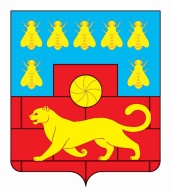 Администрация Мясниковского районаРАСПОРЯЖЕНИЕИ.о. главы АдминистрацииМясниковского района                                                                       Г.Б. Горелик______________________            № __с.ЧалтырьО внесении изменений в распоряжениеАдминистрации Мясниковского района от 25.10.2018 № 142В связи с необходимостью переименования и корректировки основных направлений реализации муниципальной программы «Молодежь Мясниковского района»:1. Внести изменения в распоряжение Администрации Мясниковского района от 25.10.2018 № 142  «Об утверждении перечня муниципальных программ Мясниковского района», изложив  пункт 3 Перечня муниципальных программ Мясниковского района в следующей редакции:«».4. Контроль за исполнением распоряжения возложить на заместителя главы Администрации Мясниковского района В.Х. Хатламаджиян.О внесении изменений в распоряжениеАдминистрации Мясниковского района от 25.10.2018 № 142В связи с необходимостью переименования и корректировки основных направлений реализации муниципальной программы «Молодежь Мясниковского района»:1. Внести изменения в распоряжение Администрации Мясниковского района от 25.10.2018 № 142  «Об утверждении перечня муниципальных программ Мясниковского района», изложив  пункт 3 Перечня муниципальных программ Мясниковского района в следующей редакции:«».4. Контроль за исполнением распоряжения возложить на заместителя главы Администрации Мясниковского района В.Х. Хатламаджиян.О внесении изменений в распоряжениеАдминистрации Мясниковского района от 25.10.2018 № 142В связи с необходимостью переименования и корректировки основных направлений реализации муниципальной программы «Молодежь Мясниковского района»:1. Внести изменения в распоряжение Администрации Мясниковского района от 25.10.2018 № 142  «Об утверждении перечня муниципальных программ Мясниковского района», изложив  пункт 3 Перечня муниципальных программ Мясниковского района в следующей редакции:«».4. Контроль за исполнением распоряжения возложить на заместителя главы Администрации Мясниковского района В.Х. Хатламаджиян.О внесении изменений в распоряжениеАдминистрации Мясниковского района от 25.10.2018 № 142В связи с необходимостью переименования и корректировки основных направлений реализации муниципальной программы «Молодежь Мясниковского района»:1. Внести изменения в распоряжение Администрации Мясниковского района от 25.10.2018 № 142  «Об утверждении перечня муниципальных программ Мясниковского района», изложив  пункт 3 Перечня муниципальных программ Мясниковского района в следующей редакции:«».4. Контроль за исполнением распоряжения возложить на заместителя главы Администрации Мясниковского района В.Х. Хатламаджиян.